ГУБЕРНАТОР ПРИМОРСКОГО КРАЯПОСТАНОВЛЕНИЕот 26 декабря 2022 г. N 103-пгО КООРДИНАЦИОННОМ СОВЕТЕ ПО ВЗАИМОДЕЙСТВИЮ С ОБЩЕРОССИЙСКИМОБЩЕСТВЕННО-ГОСУДАРСТВЕННЫМ ДВИЖЕНИЕМ ДЕТЕЙ И МОЛОДЕЖИПРИ ГУБЕРНАТОРЕ ПРИМОРСКОГО КРАЯВ соответствии с Федеральным законом от 14 июля 2022 года N 261-ФЗ "О российском движении детей и молодежи", Перечнем поручений Президента Российской Федерации по вопросам организации деятельности Общероссийского общественно-государственного движения детей и молодежи от 28 сентября 2022 года N Пр-1764, на основании Устава Приморского края, в целях обеспечения согласованных действий по вопросам поддержки и развития детского и молодежного движения в Приморском крае, постановляю:1. Создать Координационный совет по взаимодействию с Общероссийским общественно-государственным движением детей и молодежи при Губернаторе Приморского края.2. Утвердить прилагаемые:Положение о Координационном совете по взаимодействию с Общероссийским общественно-государственным движением детей и молодежи при Губернаторе Приморского края;состав Координационного совета по взаимодействию с Общероссийским общественно-государственным движением детей и молодежи при Губернаторе Приморского края (по должностям).3. Департаменту информационной политики Приморского края обеспечить официальное опубликование настоящего постановления.И.о. Губернатора Приморского краяВ.Г.ЩЕРБИНАУтвержденопостановлениемГубернатораПриморского краяот 26.12.2022 N 103-пгПОЛОЖЕНИЕО КООРДИНАЦИОННОМ СОВЕТЕ ПО ВЗАИМОДЕЙСТВИЮ С ОБЩЕРОССИЙСКИМОБЩЕСТВЕННО-ГОСУДАРСТВЕННЫМ ДВИЖЕНИЕМ ДЕТЕЙ И МОЛОДЕЖИПРИ ГУБЕРНАТОРЕ ПРИМОРСКОГО КРАЯI. ОБЩИЕ ПОЛОЖЕНИЯ1.1. Координационный совет по взаимодействию с Общероссийским общественно-государственным движением детей и молодежи при Губернаторе Приморского края (далее - Совет) является совещательным органом, созданным в целях координации взаимодействия территориальных органов федеральных органов исполнительной власти, государственных органов Приморского края и организаций с Общероссийским общественно-государственным движением детей и молодежи (далее - Движение), его региональным, местными и первичными отделениями, а также в целях координации деятельности указанных органов и организаций в рамках реализации положений Федерального закона от 14 июля 2022 года N 261-ФЗ "О российском движении детей и молодежи".1.2. Совет в своей деятельности руководствуется Конституцией Российской Федерации, федеральными конституционными законами, федеральными законами и иными нормативными правовыми актами Российской Федерации, Уставом Приморского края, законами Приморского края и иными правовыми актами Приморского края, в том числе настоящим Положением.1.3. Организационное обеспечение деятельности Совета осуществляется департаментом по делам молодежи Приморского края.II. ЗАДАЧИ И ПРАВА СОВЕТА2.1. Задачами Совета являются:осуществление взаимодействия с региональным, местными и первичными отделениями Движения;организация взаимодействия государственных органов Приморского края, в ведении которых находятся вопросы образования, молодежной политики, здравоохранения, социальной политики, физической культуры и спорта, безопасности и охраны правопорядка, культуры, а также детско-юношеских и молодежных объединений, осуществляющих деятельность в Приморском крае, с региональным, местными и первичными отделениями Движения;содействие Движению в осуществлении профессиональной ориентации детей;осуществление взаимодействия с образовательными организациями, научными центрами и профессиональными сообществами в целях изучения и тиражирования лучших практик, методик по вопросам развития детских движений, воспитания детей и молодежи;подготовка предложений и принятие решений по организации взаимодействия и координации деятельности территориальных органов федеральных органов исполнительной власти, государственных органов Приморского края, организаций по вопросам государственной политики в интересах детей и молодежи, содействия воспитанию детей, их профессиональной ориентации, организации досуга детей и молодежи, создания равных возможностей для всестороннего развития и самореализации детей и молодежи;участие в экспертной оценке заявок, представляемых на конкурсы, организованные в рамках деятельности Движения его региональным и местными отделениями;содействие развитию институтов наставничества и тьюторства в целях совершенствования методов работы с детьми и молодежью.2.2. В целях реализации возложенных на него задач Совет имеет право:запрашивать от территориальных органов федеральных органов исполнительной власти, государственных органов Приморского края, органов местного самоуправления муниципальных образований Приморского края, организаций и физических лиц информацию по вопросам, входящим в компетенцию Совета;приглашать на свои заседания представителей территориальных органов федеральных органов исполнительной власти, государственных органов Приморского края, органов местного самоуправления муниципальных образований Приморского края, а также представителей организаций, экспертов и специалистов по вопросам, входящим в компетенцию Совета;направлять своих представителей для участия в совещаниях и мероприятиях, проводимых федеральными органами исполнительной власти, органами исполнительной власти Приморского края, органами местного самоуправления муниципальных образований Приморского края, другими органами и организациями;привлекать к работе Совета специалистов и экспертов в области воспитания детей, их профессиональной ориентации, организации досуга детей и молодежи, развития и самореализации детей и молодежи;вносить предложения в план развития и в планы мероприятий регионального отделения Движения;создавать рабочие группы по вопросам, входящим в компетенцию Совета.III. СОСТАВ И ОРГАНИЗАЦИЯ ДЕЯТЕЛЬНОСТИ СОВЕТА3.1. Совет формируется в составе председателя, заместителя председателя, секретаря и иных членов Совета.3.2. Председатель Совета:осуществляет руководство деятельностью Совета;определяет направления деятельности, план работы, время и место проведения заседаний, утверждает повестку заседания Совета;ведет заседания Совета;подписывает протоколы заседаний Совета;возлагает функции секретаря Совета, в случае его отсутствия на заседании, на одного из членов Совета.3.3. В случае отсутствия председателя Совета его функции по его поручению выполняет заместитель председателя Совета.3.4. В состав Совета включаются представители территориальных органов федеральных органов исполнительной власти, государственных органов Приморского края и организаций.3.5. Заседания Совета проводятся по мере необходимости, но не реже одного раза в год.3.6. Заседания Совета проводятся по инициативе председателя Совета.Члены Совета могут вносить предложения по планам работы Совета и проектам повесток его заседаний, по порядку рассмотрения и существу обсуждаемых вопросов, выступать на заседаниях.3.7. Заседание Совета правомочно, если на нем присутствует не менее половины от числа его членов.3.8. Заседания проводятся председателем Совета, а в случае его отсутствия - его заместителем.3.9. Проект повестки дня заседания Совета формируется секретарем Совета, согласовывается с председателем Совета и рассылается членам Совета с приложением материалов по выносимым на обсуждение вопросам не позднее чем за три рабочих дня до назначенной даты заседания Совета.В отдельных случаях по решению председателя Совета заседания могут проводиться в заочной форме. В этом случае секретарь Совета направляет членам Совета документы, указанные в настоящем пункте, с приложением опросных листов для заочного голосования членов Совета по вопросам повестки в целях подготовки решений и оформления протокола заседания.3.10. Решение Совета считается принятым, если за него проголосовало более половины членов Совета, присутствующих на заседании. В случае несогласия с принятым решением член Совета вправе в течение трех рабочих дней со дня проведения заседания направить в адрес секретаря Совета свое особое мнение по рассматриваемому вопросу, которое подлежит обязательному приобщению к протоколу заседания.3.11. Секретарь Совета оформляет протокол заседания Совета и представляет его для подписания председателю Совета в течение пяти рабочих дней со дня проведения заседания.УтвержденпостановлениемГубернатораПриморского краяот 26.12.2022 N 103-пгСОСТАВКООРДИНАЦИОННОГО СОВЕТА ПО ВЗАИМОДЕЙСТВИЮ С ОБЩЕРОССИЙСКИМОБЩЕСТВЕННО-ГОСУДАРСТВЕННЫМ ДВИЖЕНИЕМ ДЕТЕЙ И МОЛОДЕЖИПРИ ГУБЕРНАТОРЕ ПРИМОРСКОГО КРАЯГубернатор Приморского края, председатель Координационного совета;руководитель аппарата Губернатора Приморского края и Правительства Приморского края, заместитель председателя Координационного совета;председатель регионального отделения Общероссийского Общественно-государственного движения детей и молодежи, секретарь Координационного совета (по согласованию);вице-губернатор Приморского края - заместитель Председателя Правительства Приморского края;заместитель Председателя Правительства Приморского края - министр образования Приморского края;заместитель Председателя Правительства Приморского края - министр культуры и архивного дела Приморского края;министр физической культуры и спорта Приморского края;министр профессионального образования и занятости населения Приморского края;директор департамента по делам молодежи Приморского края;руководитель агентства по туризму Приморского края;уполномоченный по правам ребенка в Приморском крае;начальник Управления министерства внутренних дел по Приморскому краю (по согласованию);директор федерального государственного бюджетного образовательного учреждения "Всероссийский детский центр "Океан" (по согласованию);директор автономной некоммерческой организации "Центр содействия развитию молодежи Приморского края" (по согласованию);председатель Приморской краевой организации Общероссийской общественной организации "Российский Союз Молодежи" (по согласованию).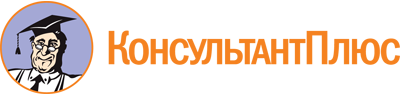 Постановление Губернатора Приморского края от 26.12.2022 N 103-пг
"О Координационном совете по взаимодействию с Общероссийским общественно-государственным движением детей и молодежи при Губернаторе Приморского края"
(вместе с "Положением о Координационном совете...")Документ предоставлен КонсультантПлюс

www.consultant.ru

Дата сохранения: 22.06.2023
 